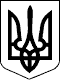 ВЕЛИКОСЕВЕРИНІВСЬКА СІЛЬСЬКА РАДА
КРОПИВНИЦЬКОГО РАЙОНУ КІРОВОГРАДСЬКОЇ ОБЛАСТІШІСТНАДЦЯТА СЕСІЯ ВОСЬМОГО СКЛИКАННЯРІШЕННЯвід  «  »  грудня 2021 року                                                                 №с.  Велика СеверинкаПро затвердження Положення про відділ земельних відносин, комунальної власності, інфраструктури та житлово–комунального господарстваВеликосеверинівської сільської ради Відповідно  до  ст.  26  та  ст.  54  Закону  України  «Про  місцеве самоврядування в Україні», СІЛЬСЬКА РАДА ВИРІШИЛА :1.  Затвердити  Положення  про  відділ  земельних  відносин, комунальної власності, інфраструктури та житлово–комунального господарства Великосеверинівської сільської ради (далі - Положення) (додається).2.  Контроль  за  виконанням  даного  рішення  покласти  на  постійну комісію  з питань земельних відносин, будівництва, транспорту, зв’язку, екології, та охорони навколишнього середовища та постійну комісію з питань благоустрою, комунальної власності, житлово-комунального господарства Великосеверинівської сільської ради. Сільський голова                                                               Сергій ЛЕВЧЕНКО